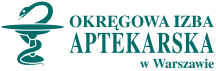 ul. Żeromskiego 77 lok. 6 				Warszawa dn. 17 lipca 2019 r.01-882 Warszawawww.oia.waw.pl L.DZ.        / 2019											P.T.Farmaceuci - Właściciele Aptek OgólnodostępnychSzanowne Koleżanki i Koledzy !Uprzejmie informujemy, iż w tym roku X Wyjazdowa Sesja Szkoleniowa Właścicieli Aptek Ogólnodostępnych, odbędzie się, w hotelu IN BETWEEN w miejscowości Panieńszczyzna k. Lublina, od piątku 4 października do niedzieli 6 października. W programie przewidujemy posiedzenia naukowo-szkoleniowe, za udział w których można będzie uzyskać 12 – 14 punktów edukacyjnych. Wyjazd autokaru w piątek 4 października o godz. 10.30. Zbiórka o godz. 10.00 przed siedzibą Izby – ul. Żeromskiego 77, Warszawa.                      Powrót do Warszawy w niedzielę 6 października ok. godz. 18.00 (wyjazd z hotelu po obiedzie ok. godz. 14.00 - 14.30).Koszt udziału w Sesji dla członków OIA w Warszawie wynosi 190,- zł.Pełna odpłatność wynosi 647,- zł.Wpłaty gotówką przyjmujemy w biurze Izby (Anna Skołek) do środy 18 września br. (Faktury będą do odbioru w hotelu w dniu wyjazdu).Zgłoszenia prosimy przesyłać elektronicznie (anna.skolek@oia.waw.pl),  lub  pozostawić w biurze Izby do  18 września br. (środa).O przyjęciu decyduje kolejność zgłoszeń.Ramowy program Sesji będzie zamieszczony na stronie internetowej Izby  www.oia.waw.pl w zakładce „aktualności” w pierwszej połowie sierpnia, natomiast szczegółowy program  w drugiej dekadzie września. Przed złożeniem formularza zgłoszenia  prosimy o uregulowanie składek członkowskich                  (co najmniej do września 2019 r.) gotówką lub kartą płatniczą  w biurze Izby, oraz  przelewem na konto: 21 1240 1138 1111 0000 0209 2153Kwotę można sprawdzić telefonicznie u p. Bożeny Olech  tel. 785 66 55 17.						        mgr farm. Michał Byliniak		 Prezes Okręgowej Rady Aptekarskiej OIA w WarszawieZałącznik:- druk zgłoszenia